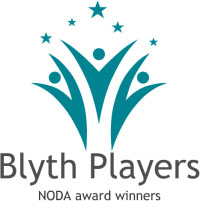 BLYTH PLAYERSMEMBERSHIP 2019-2020. Under 18s (SINGLE MEMBERSHIP)Membership will include 1 free ticket for each of our 3 performances (October play, Panto, May play) and costs £17.50.Members can be acting, non-acting, front of house volunteers, set builders, back stage volunteers or just audience members. Membership includes insurance for participation in any of our productions.Tickets will be on sale to members only for 1 week prior to general public sale for each of our performances.All members will be kept up to date with information about performances, events, reviews etc. with our regular newsletter.Membership runs from June to May and so renewal details will be sent to you via email.------------------------------------------------------------------------------------------------------------------Please complete the form below and give to a committee member or email to secretary@blythplayers.org(Please remember to include payment. Cheques made payable to ‘Blyth Players’)NAME OF CHILD: ____________________________________AGE OF CHILD: _____________                  CHILD’S DATE OF BIRTH: ___________________ADDRESS: _______________________________     CONTACT NUMBER: ________________	         _______________________________    EMAIL: ____________________________	         _______________________________ (Needed to keep you up to date with information and to send newsletter)PARENT/CARER/GUARDIAN NAME: _____________________________________PARENT/CARER/GUARDIAN SIGNUTURE: ___________________________________By becoming a member, you are consenting to Blyth Players retaining and using your information in accordance with our privacy policy, a copy of which can be provided on request or viewed on our website. Unless you exercise your right to request the removal of your data from our records we will retain and use it to keep you informed of future productions and events that may be of interest.Additionally, by signing to become a member, you are agreeing to follow each of the policies which the committee set out in order to ensure everyone is protected and treated equally during their time with the society, again copies of these policies can be requested or alternatively accessed on our website. BLYTH PLAYERSPHOTOGRAPH PERMISSIONDuring rehearsals or at performances, Blyth Players may take photographs/videos of members. We may wish to publish such photos. Photos may be used in the following ways: Displayed in the entrance hall as audiences arrive.In the program for a performanceOn the ‘Blyth Players’ website – www.blythplayers.org  On the ‘Blyth Players Past and Present’ and ‘Blyth Players’ Face Book pages and other social media monitored by Blyth Player Committee Local media press releases or reports DVD of performances to sell to members onlyPlease specify below if you do or do not wish for photos of your child to be included in any of the above, and return the slip to safeguarding@blythplayers.org or directly to Isabel Pridmore.I give permission / do not give permission to Blyth Players to use photographs of my son / daughter on the avenues listed above. (Please delete where applicable). Child’s Name: ____________________________________Parent/Carer/Guardian’s Name: __________________________________Parent/Carer/Guardian’s Signature: _____________________________  Date: _________________